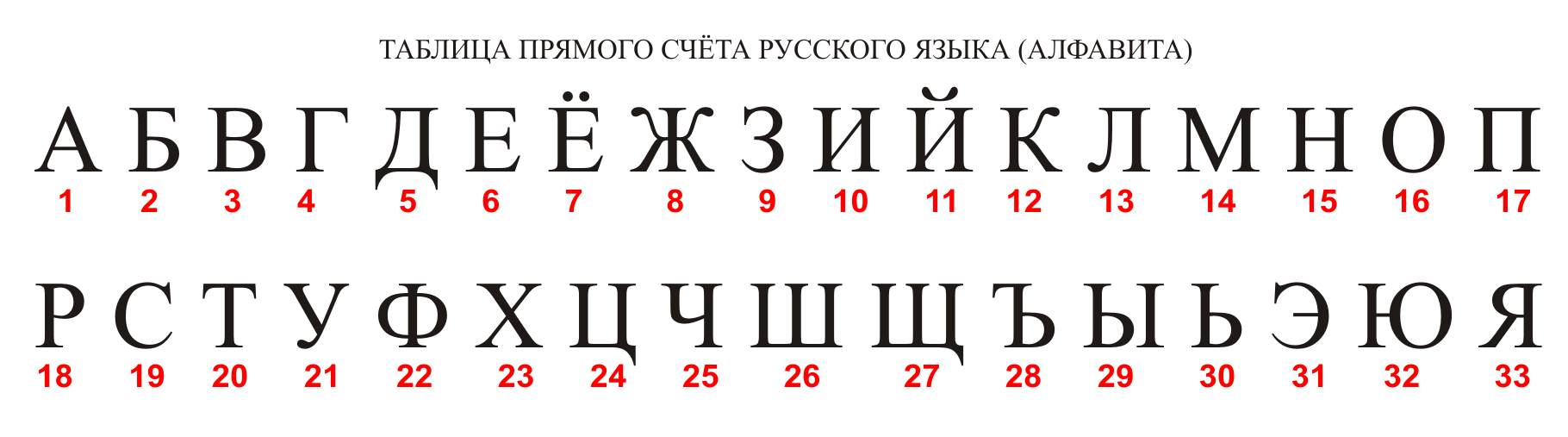 Слово №1Слово №2Слово №1Слово №2